Programación dosificadaMatemática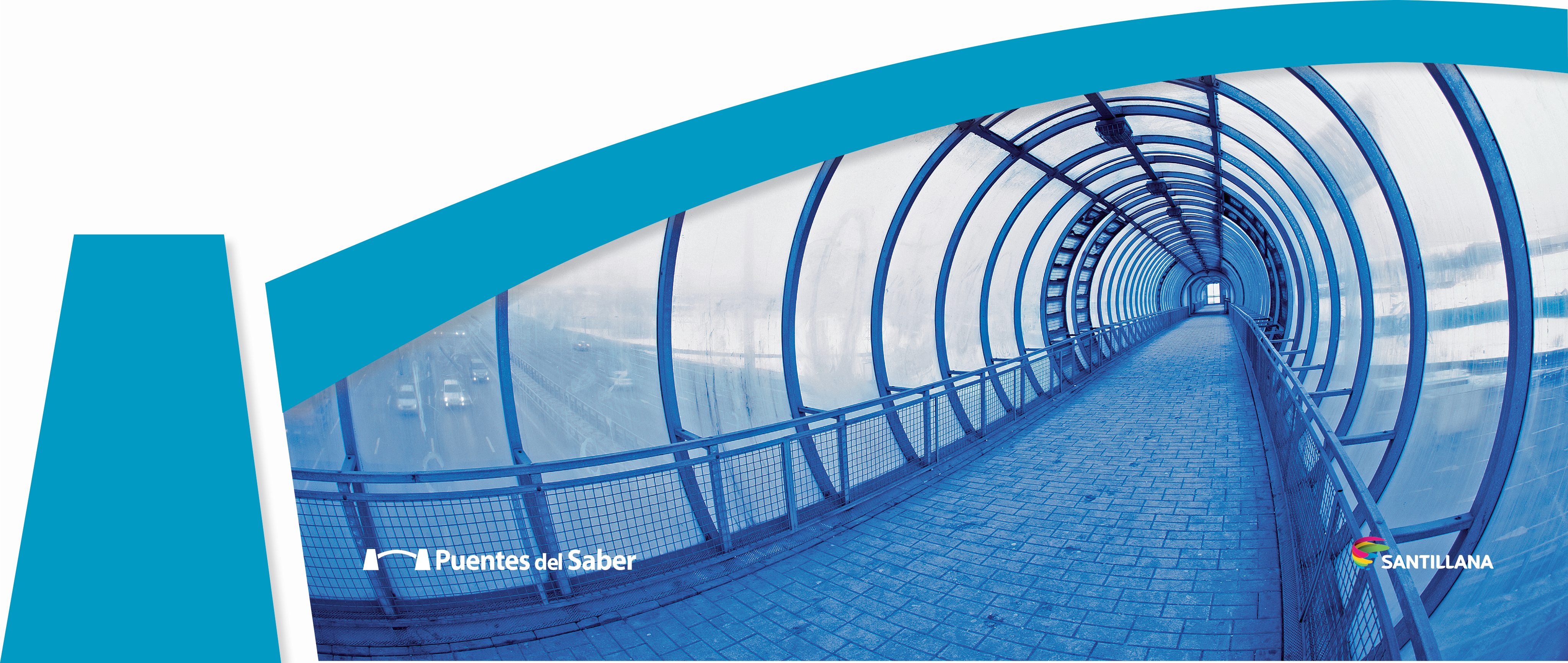 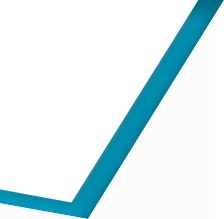 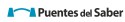 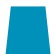 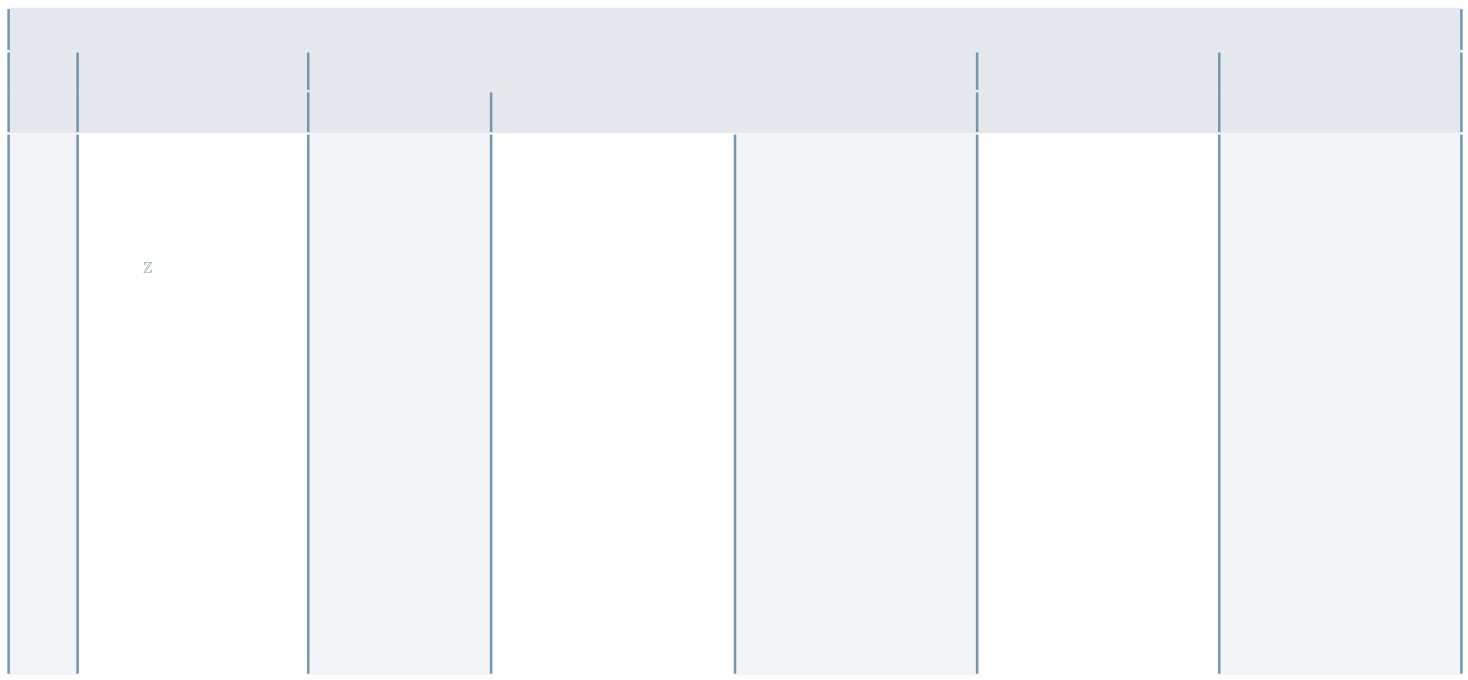 Programación dosificadaA continuación se presenta la distribución de los contenidos programáticos del Meduca en el libro Matemática 7, proyecto Puentes del Saber.Área 1: AritméticaObjetivos de aprendizaje• Demuestra habilidades en la exposición de problemas de la vida cotidiana donde involucre las operaciones con los ente-
	ros a través de la regla de los signos y las propiedades.• Emplea los números racionales para resolver ejercicios y problemas en situaciones del contexto, aplicando sus 
	propiedades y algoritmo.© Santillana S. A. Prohibida su fotocopia. Ley de Derechos de Autor n.° 15/1994.	2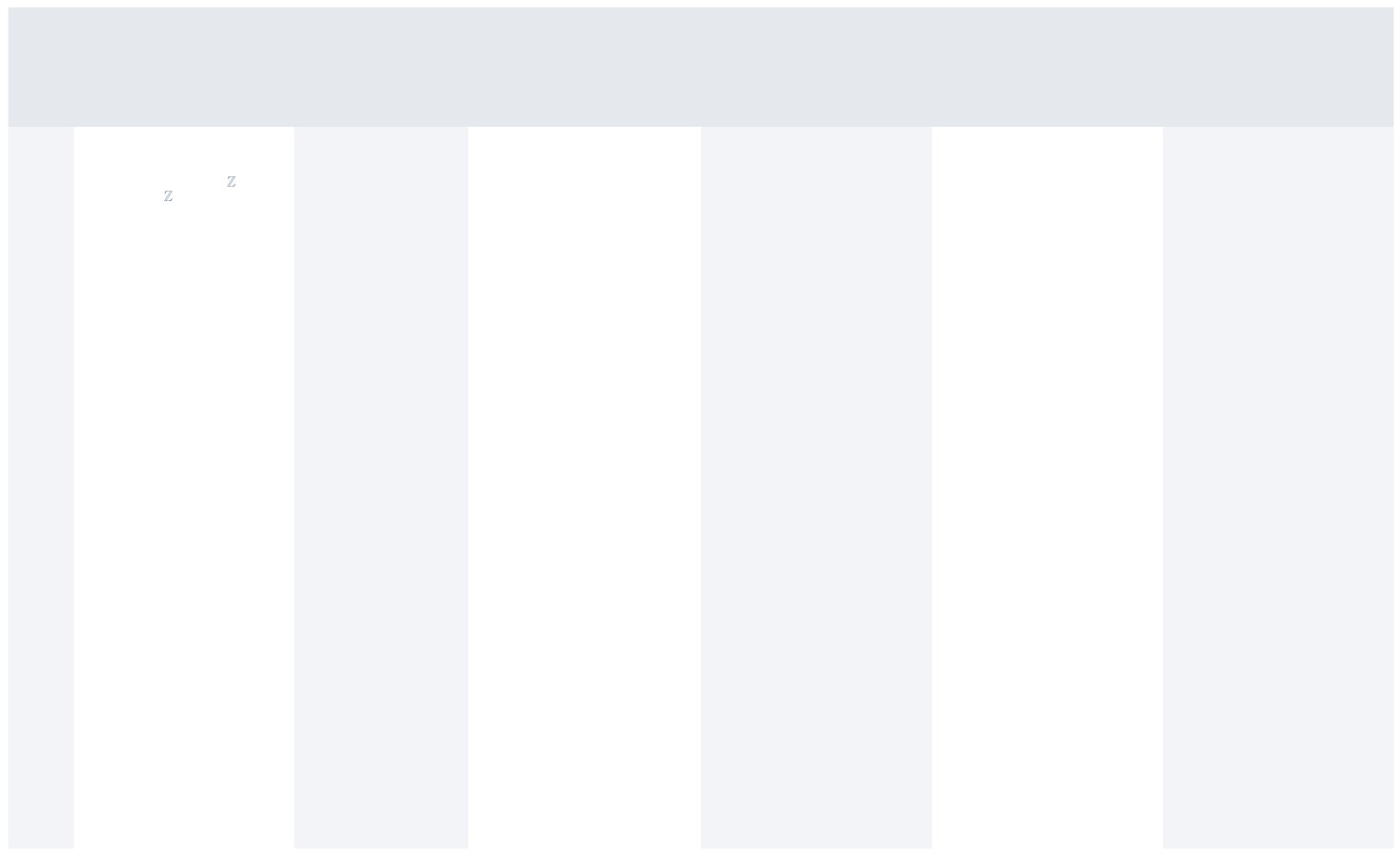 © Santillana S. A. Prohibida su fotocopia. Ley de Derechos de Autor n.° 15/1994.	3© Santillana S. A. Prohibida su fotocopia. Ley de Derechos de Autor n.° 15/1994.	4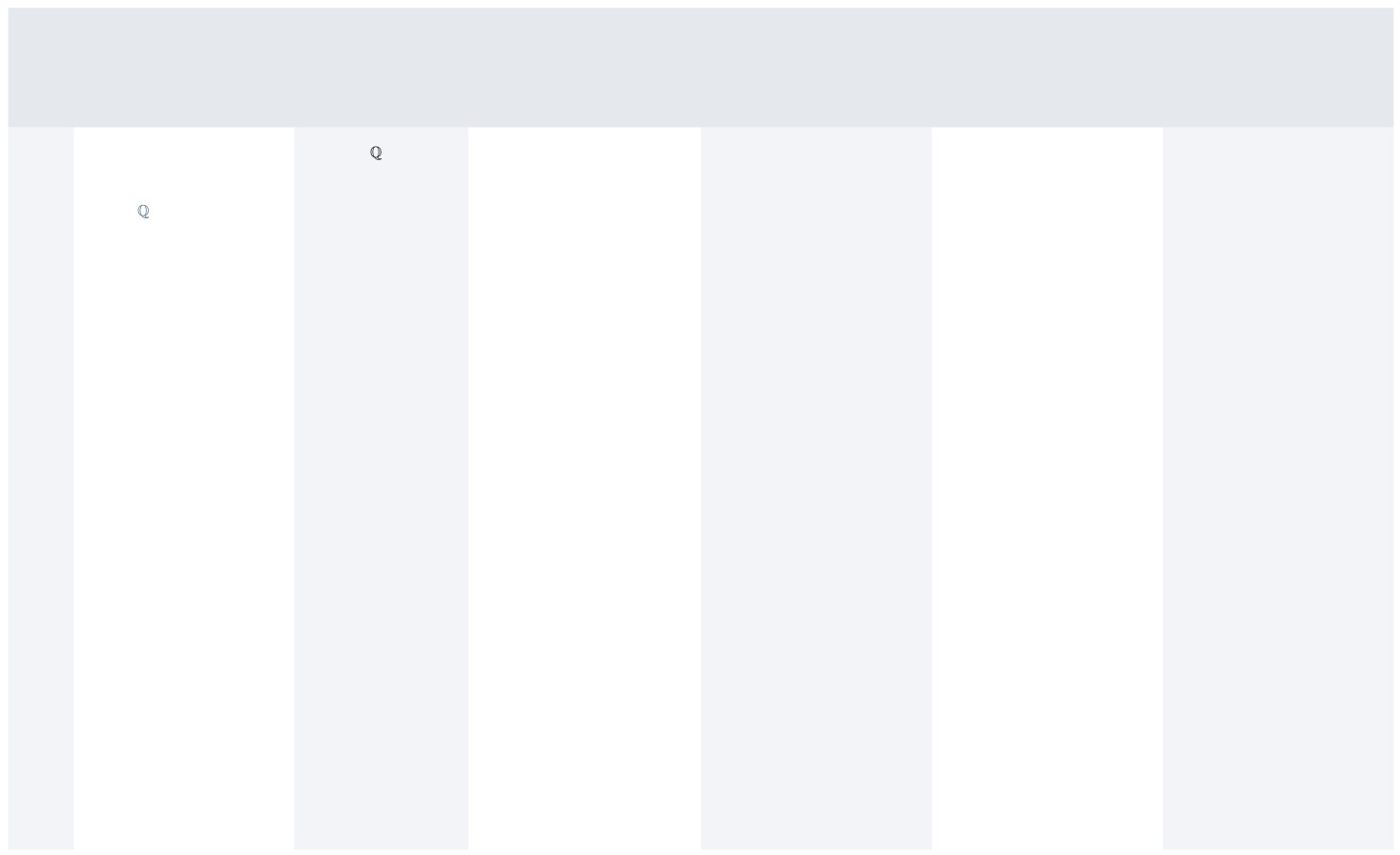 © Santillana S. A. Prohibida su fotocopia. Ley de Derechos de Autor n.° 15/1994.	5© Santillana S. A. Prohibida su fotocopia. Ley de Derechos de Autor n.° 15/1994.	6© Santillana S. A. Prohibida su fotocopia. Ley de Derechos de Autor n.° 15/1994.	7Área 2: ÁlgebraObjetivos de aprendizaje• Emplea términos algebraicos atendiendo a sus características para utilizarlos en la representación del lenguaje común.• Clasifica expresiones algebraicas según la cantidad de términos, reconociendo su importancia en actividades de la vida diaria.• Ordena expresiones algebraicas de acuerdo al grado absoluto y relativo para realizar comparaciones entre los términos.• Utiliza correctamente la valoración numérica en expresiones algebraicas a fin de obtener el valor de una variable.© Santillana S. A. Prohibida su fotocopia. Ley de Derechos de Autor n.° 15/1994.	8© Santillana S. A. Prohibida su fotocopia. Ley de Derechos de Autor n.° 15/1994.	9Área 3: GeometríaObjetivos de aprendizaje• Traza y denota correctamente líneas perpendiculares y paralelas para apreciar su utilización en estructuras del contexto.• Traza líneas y puntos notables en un triángulo con creatividad para caracterizar cada uno de estos elementos.• Aplica el teorema de Tales y el teorema de Pitágoras en la solución de situaciones concretas con el propósito de valorar 
	su aplicación.• Aplica la simetría axial para dibujar figuras simétricas y determinar semejanzas de triángulos de forma creativa.© Santillana S. A. Prohibida su fotocopia. Ley de Derechos de Autor n.° 15/1994.	10© Santillana S. A. Prohibida su fotocopia. Ley de Derechos de Autor n.° 15/1994.11© Santillana S. A. Prohibida su fotocopia. Ley de Derechos de Autor n.° 15/1994.12Área 4: Sistemas de medidasObjetivos de aprendizaje• Compara correctamente medidas de longitud y masa, valorando su uso para resolver situaciones problemáticas de su entorno.• Utiliza, con seguridad, los múltiplos y submúltiplos de las medidas de longitud y masa en la solución de problemas de la 
	vida cotidiana.© Santillana S. A. Prohibida su fotocopia. Ley de Derechos de Autor n.° 15/1994.	13© Santillana S. A. Prohibida su fotocopia. Ley de Derechos de Autor n.° 15/1994.14Área 5: Estadística y probabilidadObjetivos de aprendizaje• Ordena datos estadísticos en tablas estadísticas, con datos agrupados y no agrupados, para informar acerca de un 
	suceso del contexto.• Confecciona tablas estadísticas, con datos agrupados y no agrupados, para informar sobre un suceso del contexto.• Elabora e interpreta gráficas estadísticas, circulares y lineales, de situaciones del entorno, con el propósito de valorar el 
	uso de esta herramienta en la transmisión de información.• Describe y realiza experimentos aleatorios con objetos, reflejando motivación y responsabilidad en su interpretación.© Santillana S. A. Prohibida su fotocopia. Ley de Derechos de Autor n.° 15/1994.	15Primer trimestrePrimer trimestrePrimer trimestrePrimer trimestrePrimer trimestrePrimer trimestrePrimer trimestreUnidadTemasContenidosContenidosContenidosIndicadoresde logroActividades sugeridasde evaluaciónUnidadTemasConceptualesProcedimentales	ActitudinalesProcedimentales	ActitudinalesIndicadoresde logroActividades sugeridasde evaluación1ConjuntosPáginas 12-17• Conjuntos numéricos• Subconjuntos numéricos• Unión e intersección de conjuntosNúmeros enterosPáginas 18-31• Conjunto• Números enteros en la recta numérica• Plano cartesiano• Orden y comparación• Valor absoluto• Conjunto de números enteros• Recta numérica- Descripción• El plano cartesiano- Elementos• Coordenadas de un punto• Construcción del conjunto denúmeros enteros.• Diseña la recta numérica.• Ubicación y ordenamiento de losnúmeros enteros en la recta numérica.• Explicación del plano cartesiano y loselementos que lo componen.• Explicación de coordenadascartesianas.• Lectura y representación de puntoscon base en coordenadas.• Dibujo de figuras simples: cuadrado,triángulo, rectángulo en el planocartesiano.• Interés al construir el conjunto de losnúmeros enteros.• Precisión al diseñar la recta numérica.• Seguridad al ubicar y representarnúmeros enteros en la recta numérica.• Creatividad al ilustrar sobre el planocartesiano y sus elementos.• Propiedad al explicar las componentesde las coordenadas de un punto.• Seguridad en la lectura yrepresentación de puntos enel plano cartesiano.• Creatividad al dibujar y clasificarfiguras y formas planas y espaciales.• Define y caracteriza el conjunto de losnúmeros enteros.• Señala todos los elementos de larecta numérica.• Explica las características de la rectanumérica en forma horizontal o vertical.• Dibuja la recta numérica de formahorizontal y vertical.• Localiza de forma correcta losnúmeros enteros en la recta numérica.• Dibuja con precisión el planocartesiano y señala los elementos.• Valora el plano cartesiano en laorientación espacial.• Detalla las coordenadas de un puntoen base a los ejes.• Lee puntos en el plano cartesianosegún los ejes.• Representa correctamente lascoordenadas en el plano cartesiano.• Traza puntos en el plano cartesiano.• Elabora un organizador gráfico con lasgeneralidades del conjunto de losnúmeros enteros.• Dibuja, de manera ampliada, la rectanumérica en papel manila con susrespectivas medidas equidistantes quele permita realizar pasos a la derechae izquierda o arriba y abajo.• Identifica la posición de objetos enla recta numérica y coloca elnúmero entero.• Coloca imágenes en la recta numéricay específica la posición en formaverbal y simbólica de los númerosenteros que les corresponden.• Dibuja el plano cartesiano conmedidas equidistantes, en una láminao en el piso con baldosas e identificatodos sus elementos.• Utiliza papel cuadriculado para localizaro ubicar puntos en el plano cartesianoy explicar las partes que lo conforman.• Presenta ejemplos de puntos del planocartesiano para leer e identificar laposición según los ejes.• Representa el plano cartesiano en elpiso con baldosas para ubicarse en lospuntos señalados.• Ubica puntos en el plano cartesianoy los une para trazar figuras simplesy espaciales.Primer trimestrePrimer trimestrePrimer trimestrePrimer trimestrePrimer trimestrePrimer trimestrePrimer trimestreUnidadTemasContenidosContenidosContenidosIndicadoresde logroActividades sugeridasde evaluaciónUnidadTemasConceptualesProcedimentales	ActitudinalesProcedimentales	ActitudinalesIndicadoresde logroActividades sugeridasde evaluación1Adición y sustracciónPáginas 32-43• Adición• Propiedades de la adición en• Sustracción en• Combinación de adiciones y sustracciones• Operaciones con númerosenteros- Adición y sustracción• Identificación de las operaciones, sustérminos y signos operacionales.• Resolución de ejercicios de adicióny sustracción.• Identificación y aplicación de laspropiedades de la adición.• Seguridad al identificar lasoperaciones, sus términos ysignos operacionales.• Seguridad al resolver ejercicios deadiciones y sustracciones.• Confianza al aplicar las propiedadesde la adición.• Identifica con seguridad las operaciones,sus términos y signos operacionales.• Enuncia correctamente la ley de lossignos de la adición denúmeros enteros.• Resuelve adiciones de números deenteros aplicando la ley de los signos.• Señala correctamente la propiedad dela adición de números enteros.• Aplica las propiedades de la adiciónsegún su definición.• Identifica la operación y los elementosconocidos y desconocidos en lasolución de problemas.• Resuelve problemas de adición ysustracción en situaciones del contextoaplicando las reglas y la ley delos signos.• Presenta un organizador gráfico conlas operaciones, sus términos ysignos operacionales.• Presenta en una lámina la ley de lossignos de la adición y los ejemplificaen la recta numérica.• Resuelve ejercicios de adiciones denúmeros enteros con diferentes signosaplicando la ley de los signos.• Elabora un franelógrafo conlas propiedades de la adiciónpara identificarlas.• Completa un cuadro con la aplicaciónde las propiedades.• Analiza, en equipo, problemas de lavida cotidiana desglosando los datos eidentificando la operación.• Presenta y desarrolla problemas deadición y sustracción de númerosenteros de situaciones del contexto.1Multiplicación y divisiónPáginas 48-57• Multiplicación• Propiedades de la multiplicación• División• Multiplicación y división• Resolución de multiplicaciones ydivisiones de números enteros.• Identificación y aplicación de laspropiedades de la multiplicación.• Resolución de situaciones del contextoque involucren multiplicación y divisióncon números enteros.• Seguridad al realizar multiplicaciones ydivisiones de numeros enteros.• Orden al aplicar las propiedades dela multiplicación.• Valora la aplicación de lamultiplicación y la división en lasolución de problemas.• Enuncia correctamente la ley de lossignos de la multiplicación.• Señala, de forma correcta, laspropiedades de la multiplicación.• Resuelve multiplicaciones de númerosenteros aplicando la ley de los signos.• Aplica las propiedades de lamultiplicación de números enterossegún su definición.• Identifica la operación en situacionesdel contexto.• Resuelve los problemas demultiplicación y división aplicandolos procedimientos.• Presenta cartelones con la ley designos de forma verbal y simbólica.• Elabora un mapa de ideas con laspropiedades de la multiplicación consus respectivos ejemplos.• Encuentra el producto de lamultiplicación de dos factores dadosaplicando la ley de los signos.• Resuelve multiplicaciones y divisionescon más de dos factores aplicandola regla.• Completa un cuadro con la aplicaciónde las propiedades de la multiplicación.• Muestra, con imágenes y enunciados,situaciones del entorno que representenmultiplicaciones y divisiones.• Enuncia y resuelve problemas desituaciones concretas de multiplicacióny división de números enteros,aplicando el procedimiento.Primer trimestrePrimer trimestrePrimer trimestrePrimer trimestrePrimer trimestrePrimer trimestrePrimer trimestreUnidadTemasContenidosContenidosContenidosIndicadoresde logroActividades sugeridasde evaluaciónUnidadTemasConceptualesProcedimentales	ActitudinalesProcedimentales	ActitudinalesIndicadoresde logroActividades sugeridasde evaluación1Potenciación, radicación y combinaciónde operacionesPáginas 58-71• Potencias de base entera yexponente natural• Propiedades de la potenciación• Radicación• Propiedades de la radicación• Cálculo de raíces enteras• Combinación de operaciones• Potenciación y radicación- Concepto- Términos- Propiedades• Operaciones combinadascon números enteros• Deducción del concepto depotenciación a partir dela multiplicación.• Deducción del concepto de radicacióna partir de la potenciación.• Resolución de ejercicios depotenciación y radicación.• Identificación del orden jerárquico delas operaciones combinadas.• Aplicación de las operaciones básicasde los números enteros en situacionesde la vida diaria.• Interioriza el concepto de potenciación.• Integra la potenciación al deducir elconcepto de radicación.• Seguridad al aplicar las propiedadesde la potenciación y la radicación en laresolución de ejercicios.• Seguridad al determinar el ordenjerárquico de las operacionescombinadas con números enterosy el orden de estas en problemasdel contexto.• Seguridad en la solución de problemasde aplicación con las operaciones denúmeros enteros.• Explica el concepto de potenciacióna través de la multiplicación defactores iguales.• Construye el concepto de radicación apartir de la potenciación.• Resuelve potenciaciones y radicacionesde números enteros aplicando ladefinición y la ley de los signos.• Halla la raíz de un número enteroutilizando la descomposición factorial.• Identifica el orden jerárquico de lasoperaciones combinadas al resolverlas.• Describe los datos que aparecen enlos problemas de aplicación.• Resuelve operaciones combinadasde números enteros aplicandoel procedimiento.• Presenta en una lámina ejemplos depotenciación y radicación e identificasus términos y explica su concepto.• Presenta ejemplos desarrollados depotenciación utilizando lamultiplicación de factores iguales paraexplicar su concepto.• Juega a la pecera y escoge una tarjetaque contenga un ejemplo desarrolladode potenciación o radicación y explicala ley de los signos que se aplica.• Elabora un organizador gráfico con laspropiedades de la potenciación y laradicación y sus respectivos ejemplos.• Resuelve ejercicios de potenciación yradicación de números enteros.• Encuentra la raíz de un número enteropor descomposición factorial,aplicando las propiedades.• Desarrolla ejercicios de operacionescombinadas de números enteros.• Analiza y describe los datos que sepresentan en el problema.• Resuelve problemas de situacionesconcretas que involucren operacionesbásicas.Segundo trimestreSegundo trimestreSegundo trimestreSegundo trimestreSegundo trimestreSegundo trimestreSegundo trimestreUnidadTemasContenidosContenidosContenidosIndicadoresde logroActividades sugeridasde evaluaciónUnidadTemasConceptualesProcedimentales	ActitudinalesProcedimentales	ActitudinalesIndicadoresde logroActividades sugeridasde evaluación2Números racionalesPáginas 90-99• Conjunto de los números racionales• Valor absoluto de un número racional• Racionales en la recta numérica• Orden en• El conjunto de los númerosracionales• Recta numérica• Valor absoluto• Relación de orden• Definición, notación, características yutilidad de los números racionales.• Identificación de números racionales.• Ubicación y representación de unnúmero racional en la recta numérica.• Aplicación del valor absoluto denúmeros racionales.• Comparación de números racionales.• Ordenación de números racionales deforma ascendente y descendente.• Interés por definir y denotar elconjunto de los números racionales.• Disposición al identificar los númerosracionales.• Seguridad al ubicar y representar, enla recta numérica, los númerosracionales.• Confianza al aplicar el valor absolutode los números racionales.• Interés al comparar númerosracionales.• Iniciativa al ordenar númerosracionales en forma ascendentey descendente.• Define y denota los números racionales.• Identifica correctamente losnúmeros racionales.• Nombra con precisión diferentesnúmeros racionales.• Ubica los números racionales en larecta numérica.• Representa en la recta numéricanúmeros racionales.• Muestra el valor absoluto de losnúmeros racionales a través de larecta numérica.• Aplica el valor absoluto segúnla definición.• Compara números racionalesutilizando los signos de relación deorden (<,>,=).• Ordena, de forma ascendente ydescendente, números racionales.• Investiga el origen de los númerosracionales y elabora un resumen delas características y su utilidad.• Elabora un organizador gráfico con losconjuntos numéricos hasta completarlos números racionales.• Presenta una lista que identifiquediferentes números racionales.• Coloca el número racional que serepresenta en la recta numérica.• Representa diferentes númerosracionales en la recta numérica.• Mide la distancia que existe del ceroa diferentes puntos dados en larecta numérica.• Halla el valor absoluto de diferentesnúmeros en la recta numérica ypor definición.• Representa gráficamente númerosracionales y los compara colocando lossignos de orden (>,<,=).• Realiza la lectura y escribe, de formaverbal, las comparaciones entre dosnúmeros racionales.• Representa, en la recta numérica, unaserie de números racionales y los ordenade forma ascendente o descendente.• Ordena en forma ascendente ydescendente una serie de eventosenunciados en desorden.Segundo trimestreSegundo trimestreSegundo trimestreSegundo trimestreSegundo trimestreSegundo trimestreSegundo trimestreUnidadTemasContenidosContenidosContenidosIndicadoresde logroActividades sugeridasde evaluaciónUnidadTemasConceptualesProcedimentales	ActitudinalesProcedimentales	ActitudinalesIndicadoresde logroActividades sugeridasde evaluación2Operaciones básicasPáginas 100-113• Adición y sustracción• Multiplicación y división• Propiedades de los números racionales• Uso de la calculadora• Operaciones de númerosracionales- Adición y sustracción- Multiplicación y división• Identificación de las operacionesbásicas.• Explicación de las reglas pararealizar la adición y sustracción denúmeros racionales.• Realización de adiciones ysustracciones de números racionales.• Aplicación de las propiedades dela adición.• Explicación del procedimientopara multiplicar y dividir númerosracionales.• Resolución de multiplicaciones ydivisiones de números racionales.• Resolución de problemas queinvolucren multiplicación y división connúmeros racionales.• Interés al identificar las operacionesbásicas.• Seguridad al explicar las reglas paradesarrollar adiciones y sustraccionesde números enteros.• Constancia en la realizaciónde adiciones y sustracciones denúmeros racionales.• Interés en aplicar las propiedades dela adición.• Interioriza el procedimiento de lamultiplicación de números racionales.• Seguridad al efectuar multiplicacionesy divisiones de números racionales.• Interés al resolver problemas demultiplicación y división.• Identifica correctamente lasoperaciones básicas y sus términos.• Explica el procedimiento paradesarrollar adiciones y sustraccionesde números racionales.• Realiza adiciones y sustracciones denúmeros racionales aplicando las reglas.• Aplica las propiedades aplicandosu definición.• Construye situaciones problema paraadicionar o sustraer números racionalesaplicando los procedimientos.• Describe correctamente elprocedimiento para multiplicaciones ydivisiones números racionales.• Demuestra dominio de las tablasde multiplicar.• Multiplica con seguridad númerosracionales aplicando el procedimiento.• Identifica las propiedades dela multiplicación.• Propone situaciones problema conmultiplicaciones y divisiones denúmeros racionales.• Elabora un organizador gráfico conlas operaciones básicas, sus signosy términos.• Presenta, en láminas diferentes,ejemplos de adiciones y sustraccionesde números racionales desarrollados yexplica su procedimiento en plenaria.• Crea diferentes ejemplos de adicionesy sustracciones y los resuelve.• Elabora un organizador gráfico de laspropiedades de la adición, sudefinición y ejemplos.• Resuelve ejercicios de adiciónaplicando las propiedades.• Muestra situaciones del contexto,relacionadas con adición ysustracción, y las desarrolla aplicandolos procedimientos.• Selecciona una tarjeta con ejemplospara describir el procedimiento de lamultiplicación de números racionalesen forma oral.• Compite con sus compañeros,realizando cálculos mentales a travésde tarjetas relámpago.• Resuelve, individual y grupalmente,problemas de multiplicaciones connúmeros racionales.• Elabora un esquema de laspropiedades de la multiplicación.• Trabaja en multiplicaciones ydivisiones, aplicando las propiedades.• Crea y resuelve situaciones concretasde multiplicaciones y divisiones.Segundo trimestreSegundo trimestreSegundo trimestreSegundo trimestreSegundo trimestreSegundo trimestreSegundo trimestreUnidadTemasContenidosContenidosContenidosIndicadoresde logroActividades sugeridasde evaluaciónUnidadTemasConceptualesProcedimentales	ActitudinalesProcedimentales	ActitudinalesIndicadoresde logroActividades sugeridasde evaluación2Potenciación y radicaciónPáginas 116-123• Potenciación• Radicación• Potenciación y radicación• Explicación del procedimiento pararesolver una potenciación denúmeros racionales.• Potenciación y radicación connúmeros racionales.• Aplicación de las propiedades de lapotenciación y de la radicación.• Esmero al explicar el procedimiento dela potenciación de números racionales.• Perseverancia en la resolución deejercicios de potenciación y radicacióncon números racionales.• Disposición al aplicar las propiedadesde la potenciación y de la radicación.• Enuncia correctamente elprocedimiento para resolver lapotenciación de números racionales.• Resuelve potenciaciones con númerosracionales, aplicando losprocedimientos.• Señala, con precisión, las propiedadesde la potenciación y radicación.• Aplica las propiedades de lapotenciación y radicación según sudefinición y el caso.• Describe el procedimiento pararesolver la potenciación y laradicación, presenta ejemplosdesarrollados e identifica sus términos.• Resuelve prácticas de potenciación yradicación con números racionales.• Presenta, en carteles, las propiedadesde la potenciación y caracteriza cadauna de ellas.• Describe el procedimiento para hallarla raíz de un número racional.• Resuelve ejercicios de potenciación yradicación con números racionales.• Resuelve situaciones que involucrenradicaciones con números racionales.Segundo trimestreSegundo trimestreSegundo trimestreSegundo trimestreSegundo trimestreSegundo trimestreSegundo trimestreUnidadTemasContenidosContenidosContenidosIndicadoresde logroActividades sugeridasde evaluaciónUnidadTemasConceptualesProcedimentales	ActitudinalesProcedimentales	ActitudinalesIndicadoresde logroActividades sugeridasde evaluación3Expresiones algebraicasPáginas 142-149• ¿Qué es una expresión algebraica?• Clasificación y grado detérminos algebraicos• Lenguaje algebraico• Valor numérico• Términos algebraicos- Enteros- Fraccionarios- Homogéneos- Heterogéneos- Semejantes- No semejantes- Equivalentes- Racionales- Irracionales• Valor numérico deexpresiones algebraicas• Explicación de un término algebraicoy sus partes.• Estructuración de un términoalgebraico.• Clasificación de los términosalgebraicos.• Determinación del valor numérico enuna expresión algebraica.• Seguridad al explicar un términoalgebraico y sus partes.• Orden al estructurar un términoalgebraico.• Aprecia la importancia de laclasificación de los términosalgebraicos.• Seguridad al determinar el valornumérico de una expresión algebraica.• Explica adecuadamente el conceptode un término algebraico y sus partes.• Estructura, con orden, untérmino algebraico.• Clasifica los términos algebraicossegún sus características.• Traduce expresiones verbales aexpresiones simbólicas y viceversa.• Determina el procedimientopara encontrar el valor de unaexpresión algebraica.• Aplica, con seguridad, el valornumérico de una expresión algebraica.• Muestra diferentes ejemplos detérminos algebraicos y explica elconcepto y sus partes.• Presenta diferentes ejemplos detérminos algebraicos y señala cadauna de sus partes.• Completa tablas con las partes de untérmino algebraico.• Observa las características de lostérminos propuestos y los clasifica.• Propone expresiones verbales paratraducirlas en algebraicas.• Escribe expresiones verbalesalgebraicamente.• Construye una lámina con ejemplosdonde aplica los pasos paradeterminar el valor numérico de unaexpresión algebraica.• Encuentra el valor numérico de unaexpresión algebraica, asignándolevalores a la parte literal.Segundo trimestreSegundo trimestreSegundo trimestreSegundo trimestreSegundo trimestreSegundo trimestreSegundo trimestreUnidadTemasContenidosContenidosContenidosIndicadoresde logroActividades sugeridasde evaluaciónUnidadTemasConceptualesProcedimentales	ActitudinalesProcedimentales	ActitudinalesIndicadoresde logroActividades sugeridasde evaluación3PolinomiosPáginas 150-159• Reducción de términos semejantes• Monomios, polinomios y su clasificación• Polinomios ordenados y completos• Grado relativo y grado absoluto• Términos semejantes• Expresiones algebraicas- Definición- Monomio- Binomio- Trinomio- Polinomio• Orden ascendentey descendente• Grado relativo y absoluto• Reducción de términos semejantes.• Identificación de expresionesalgebraicas.• Diferenciación de las expresionesalgebraicas.• Ordenamiento de expresionesalgebraicas• Determinación del grado relativo yabsoluto de una expresión algebraica.• Confianza al reducir términossemejantes.• Seguridad al identificar expresionesalgebraicas.• Interés al diferenciar las expresionesalgebraicas.• Confianza al ordenar, de formaascendente y descendente,expresiones algebraicas.• Seguridad al determinar el gradorelativo y absoluto de una expresiónalgebraica.• Reduce, con confianza,términos semejantes.• Identifica expresiones algebraicasmostrando seguridad al hacerlo.• Diferencia expresiones algebraicassegún la cantidad de términos.• Ordena, ascendente ydescendentemente, los términos deuna expresión algebraica de acuerdoal grado.• Halla, con seguridad, el grado relativoy absoluto de una expresiónalgebraica.• Elabora ejemplos de términossemejantes y los reduce.• Muestra, en láminas, ejemplos deexpresiones algebraicas y defineel concepto.• Investiga la clasificación deexpresiones algebraicas según lacantidad de términos.• Debate, en el aula, el nombre de cadaexpresión algebraica según la cantidadde términos.• Escribe, en forma ordenada,ascendente y descendente, lasexpresiones propuestas.• Completa tablas con el grado relativo yabsoluto de expresiones algebraicas.Segundo trimestreSegundo trimestreSegundo trimestreSegundo trimestreSegundo trimestreSegundo trimestreSegundo trimestreUnidadTemasContenidosContenidosContenidosIndicadoresde logroActividades sugeridasde evaluaciónUnidadTemasConceptualesProcedimentales	ActitudinalesProcedimentales	ActitudinalesIndicadoresde logroActividades sugeridasde evaluación3Rectas y ángulosPáginas 162-169• Construcción de rectas perpendiculares• Construcción de rectas paralelas• Ángulos entre dos rectas paralelas yuna transversal• Perpendicularidad yparalelismo- Notación• Propiedades fundamentales• Ángulos entre dos rectasparalelas cortadas por unatransversal- Ángulos internos– Ángulos externos– Ángulos alternos internos– Ángulos alternos externos– Ángulos conjugadosinternos- Ángulos conjugadosexternos- Ánguloscorrespondientes• Definición y representación simbólicade líneas perpendiculares y paralelas.• Identificación de líneas paralelasy perpendiculares.• Trazado de líneas perpendicularesy paralelas• Enuncia las propiedadesfundamentales de la perpendicularidady el paralelismo.• Aplicación de las propiedadesfundamentales de la perpendicularidady el paralelismo.• Identificación de ángulos entre dosrectas paralelas cortadas poruna transversal.• Determinación de diferentes ángulos,al trazar dos rectas paralelas cortadaspor una transversal.• Seguridad al definir y simbolizar líneasperpendiculares y paralelas.• Disposición al identificar líneasparalelas y perpendiculares.• Creatividad al trazar líneasperpendiculares y paralelas con eljuego de geometría.• Interés al enunciar las propiedadesfundamentales de la perpendicularidady el paralelismo.• Seguridad al aplicar las propiedadesfundamentales de perpendicularidady paralelismo.• Interés en identificar los diferentestipos de ángulos originados al trazardos rectas paralelas cortadas por unatransversal.• Confianza al determinar los diferentesángulos al trazar dos rectas paralelascortadas por una transversal.• Define adecuadamente líneasperpendiculares y paralelas.• Identifica, con seguridad, líneasparalelas y perpendiculares.• Traza líneas paralelas yperpendiculares utilizando, conresponsabilidad, el juego de geometría.• Menciona, de forma concreta, laspropiedades fundamentales deperpendicularidad y paralelismo.• Aplica, con satisfacción, laspropiedades fundamentales de laperpendicularidad y el paralelismo.• Identifica, con interés, diferentes tiposde ángulos al trazar rectas paralelascortadas por una transversal.• Encuentra correctamente los ángulosentre dos rectas cortadas poruna transversal.• Lee definiciones de líneas paralelasy perpendiculares y realiza supropia definición.• Investiga las diferentes tipos de líneas,haciendo énfasis en las propiedades delas rectas paralelas y perpendiculares.• Identifica la representación simbólicade líneas paralelas y perpendicularesen diferentes posiciones.• Resalta líneas paralelas yperpendiculares en un dibujo, imageno figuras concretas.• Realiza diferentes dobleces sobrepapel para determinar rectas paralelasy perpendiculares.• Debate sobre las propiedadesfundamentales de la perpendicularidady el paralelismo de forma oral y gráfica.• Dibuja barriadas o ciudadesseñalando las líneas paralelas ylas perpendiculares.• Ilustra la importancia y aplicación delas propiedades de perpendicularidad yparalelismo en situaciones contextuales.• Observa e identifica en un dibujo losángulos que se forman al trazar rectasparalelas cortadas por una transversal.• Distingue los ángulos entre dos rectascortadas por una transversal.• Halla los ángulos entre dos rectasparalelas cortadas por una transversal.Segundo trimestreSegundo trimestreSegundo trimestreSegundo trimestreSegundo trimestreSegundo trimestreSegundo trimestreUnidadTemasContenidosContenidosContenidosIndicadoresde logroActividades sugeridasde evaluaciónUnidadTemasConceptualesProcedimentales	ActitudinalesProcedimentales	ActitudinalesIndicadoresde logroActividades sugeridasde evaluación3Teoremas de Tales y de PitágorasPáginas 170-179• Teorema de Tales• División de un segmento• Teorema de Pitágoras• Teorema de Tales• El teorema de Pitágoras• Explicación y aplicación del teorema deTales en la división de segmentos enpartes iguales.• Demostración del teoremade Pitágoras.• Aplicación del teorema de Pitágoras enla resolución de problemas.• Esmero al aplicar el teorema de Tales.• Creatividad al demostrar el teoremade Pitágoras.• Valora la importancia del teoremde Pitágoras para la resoluciónde problemas.• Sustenta, con seguridad, el teoremade Tales.• Calcula la longitud de un segmentoaplicando el teorema de Tales.• Resuelve problemas aplicando elteorema de Tales.• Representa el teorema de Pitágoras deforma gráfica.• Domina, con seguridad, el teoremade Pitágoras.• Aplica el teorema de Pitágoras segúnsu definición.• Explica el teorema de Tales y suaplicación.• Muestra ejemplos y los expone, sobreel procedimiento para encontrar lacuarta proporcional.• En equipo, encuentra las dimensionesde un segmento aplicando el teoremade Tales.• Esquematiza y resuelve situaciones enlas que se aplique el teorema de Tales.• Confecciona triángulos rectángulos ycuadrados, que contengan lasmedidas de los lados del triángulo consus respectivas áreas, para demostrarel teorema de Pitágoras.• Explica en qué consiste el teorema dePitágoras y su importancia.• Esquematiza y resuelve problemas deaplicación del teorema de Pitágoras.3Rectas notables de un triángulo y simetríaPáginas 182-203• Altura y ortocentro• Mediana y baricentro• Bisectriz e incentro• Mediatriz y circuncentro• Simetría axial• Líneas y puntos notables delos triángulos- Características y trazado- Altura, ortocentro- Mediana, baricentro- Bisectriz, incentro- Mediatriz, circuncentro• Caracterización de líneas y puntosnotables en un triángulo.• Trazado de líneas y puntos notablesde un triángulo.• Esmero al caracterizar las líneas ypuntos notables en un triángulo.• Creatividad al trazar líneas y puntosnotables de triángulo.• Caracteriza, con esmero, líneas ypuntos notables en un triángulo.• Traza líneas notables en diferentestriángulos según su definición.• Traza puntos notables segúnsu definición.• Elabora un mapa conceptual de lacaracterización de las líneas y puntosnotables de un triángulo.• Dibuja triángulos y traza líneasnotables con ayuda del juegode geometría.• Dibuja diferentes triángulos y trazalíneas notables del triángulo a travésdel doblado de papel.• Dibuja diferentes triángulos y trazapuntos notables con ayuda del juegode geometría.• Compara la posición de los puntosnotables en diferentes triángulos.• Dibuja diferentes triángulos y trazapuntos notables a través del  dobladode papel.Segundo trimestreSegundo trimestreSegundo trimestreSegundo trimestreSegundo trimestreSegundo trimestreSegundo trimestreUnidadTemasContenidosContenidosContenidosIndicadoresde logroActividades sugeridasde evaluaciónUnidadTemasConceptualesProcedimentales	ActitudinalesProcedimentales	ActitudinalesIndicadoresde logroActividades sugeridasde evaluación3• Simetría axial- Propiedades– Representaciones• Explicación del concepto desimetría axial.• Manejo de las propiedades dela simetría axial.• Creatividad al explicar el concepto de“simetría axial”.• Aprecio por el manejo de laspropiedades de la simetría axial.• Ilustra correctamente el concepto de“simetría axial”.• Maneja con seguridad las propiedadesde la simetría axial.• Representa, con exactitud, simetríaaxial en figuras geométricas.• Presenta láminas con figurassimétricas para explicar el concepto de“simetría axial”.• Investiga las propiedades yrepresentaciones de la simetría axial.• Representa simetría axial en figurasgeométricas, utilizandomaterial concreto.• Dibuja figuras simétricas enpapel cuadriculado.• Reproduce diseños de figurasutilizando doblado de papel.Tercer trimestreTercer trimestreTercer trimestreTercer trimestreTercer trimestreTercer trimestreTercer trimestreUnidadTemasContenidosContenidosContenidosIndicadoresde logroActividades sugeridasde evaluaciónUnidadTemasConceptualesProcedimentales	ActitudinalesProcedimentales	ActitudinalesIndicadoresde logroActividades sugeridasde evaluación4MedidasPáginas 222-237• Longitud en el SI• Longitud en el Sistema Inglés• Masa en el SI• Masa en el Sistema Inglés• Medidas de longitud- Sistema Internacional deUnidades (SI)- Múltiplos y submúltiplos- Orden y comparación- Conversiones• Identificación de múltiplos ysubmúltiplos de las unidades demedidas de longitud en el SI.• Comparación de las unidades demedidas de longitud en el SI.• Conversión de múltiplos y submúltiplosde las medidas de longitud en el SI.• Resolución de problemas con lasunidades de medidas de longituden el SI.• Interés por identificar las unidades demedidas de longitud en el SI.• Seguridad al comparar las unidadesde medida de longitud en el SI.• Disposición para convertir los múltiplosy submúltiplos de las medidas delongitud en el SI.• Seguridad al resolver problemas conlas unidades de medidas de longituden el SI.• Identifica, con interés, las unidades demedidas de longitud en el SI.• Distingue las unidades de medidas delongitud del SI.• Transforma correctamente, demúltiplos a submúltiplos y viceversa,en las medidas de longitud del SI.• Valora la solución de problemas conmedidas de longitud en el SI.• Investiga las unidades de medidas delongitud en el SI para elaborar uncuadro con los múltiplos y submúltiplos.• Identifica los múltiplos y submúltiplosde las unidades de medidas delongitud en el SI.• Ordena los múltiplos y submúltiplos delas unidades de medidas de longituden el SI.• Realiza conversiones de unidades demedidas de longitud del SI presentadasen situaciones del entorno.• Muestra situaciones cotidianas queinvolucran las unidades del sistemainglés para transformarlas en unidadesdel SI.• Resuelve problemas utilizando lasmedidas de longitud del SI.Segundo trimestreSegundo trimestreSegundo trimestreSegundo trimestreSegundo trimestreSegundo trimestreSegundo trimestreUnidadTemasContenidosContenidosContenidosIndicadoresde logroActividades sugeridasde evaluaciónUnidadTemasConceptualesProcedimentales	ActitudinalesProcedimentales	ActitudinalesIndicadoresde logroActividades sugeridasde evaluación4• Medidas de masa- Sistema Internacional deUnidades (SI)- Múltiplos y submúltiplos- Orden- Conversiones• Identificación de las unidades demedidas de masa en el SI.• Categorización de las unidades demedida del SI.• Conversión de una unidad de medidade masa de múltiplos a submúltiplos.• Resolución de problemas de aplicacióncon las medidas de masa en el SI.• Interés por identificar las unidades demedidas de masa en el SI.• Disposición al categorizar las unidadesde medida del SI.• Seguridad al convertir una unidad demedida de masa superior en otrainferior en el SI.• Valoración de las medidas de masa delSI en la resolución de problemas.• Identifica correctamente las unidadesde medidas de masa en el SI.• Ordena correctamente las unidades demedidas de masa en el SI.• Transforma, con interés, las medidasde masa de los múltiplos asubmúltiplos y viceversa.• Identifica con interés las unidades demedidas de masa en  el Sistema Inglés.• Convierte medidas de masa delsistema inglés al SI y viceversa.• Resuelve con confianza problemas conlas unidades de masa.• Realiza lectura de las unidades demedidas de masa en el SI y confeccionaun organizador de escalera.• Elabora y categoriza en tablas losmúltiplos y submúltiplos de lasunidades de medidas de masa en el SI.• Realiza conversiones de los múltiplosa los submúltiplos y viceversa,con las unidades de masa, ensituaciones concretas.• Elabora un organizador gráficocon las unidades de medidasdel Sistema Inglés.• Realiza en el cuaderno y en el tableroconversiones con las unidades demedidas de masa del Sistema Inglésal SI y viceversa.• Presenta y resuelve problemas queinvolucren las unidades de medidasde masa.Tercer trimestreTercer trimestreTercer trimestreTercer trimestreTercer trimestreTercer trimestreTercer trimestreUnidadTemasContenidosContenidosContenidosIndicadoresde logroActividades sugeridasde evaluaciónUnidadTemasConceptualesProcedimentales	ActitudinalesProcedimentales	ActitudinalesIndicadoresde logroActividades sugeridasde evaluación4Estadística y probabilidadPáginas 240-255• Población y muestra• Tablas de frecuencia• Frecuencia relativa• Gráficas• Experimentos aleatorios• Posibles resultados• Estadística- Tablas de datos• Datos no agrupados• Gráficas- Lineal- Circular• Probabilidad- Experimentos aleatorios- Situación de probabilidad- Datos- Urnas- Ruletas- Rifas• Explicación del concepto y ordenaciónde datos en una tabla estadística.• Distribución de frecuencias de datosno agrupados.• Elaboración e interpretación de lagráfica circular y lineal.• Descripción de experimentosaleatorios.• Presentación de situacionesde probabilidad.• Seguridad al explicar el concepto de“tabla y orden de los datos” en unatabla estadística.• Orden y precisión en la presentaciónde tablas  estadísticas con frecuenciasde datos no agrupados.• Creatividad, esmero e interés por laelaboración e interpretación degráficas circulares y lineales.• Curiosidad y disposición por describirexperimentos aleatorios.• Iniciativa al presentar eventosde probabilidad.• Presenta, con orden y precisión, tablasestadísticas con frecuencias de datosno agrupados.• Elabora con seguridad la informaciónque presenta una gráfica estadística.• Elabora, con creatividad, esmero einterés, la gráfica lineal y circularcon porcentajes.• Interpreta, con creatividad e interés, lagráfica circular y lineal.• Describe con curiosidad y disposiciónexperimentos aleatorios.• Muestra, con responsabilidad, lainterpretación de situacionesprobabilísticas.• Elabora en papel y en el tablero, tablasestadísticas con frecuencias de datosno agrupados.• Muestra, en tablas estadísticas, losresultados de una encuesta realizadacon datos no agrupados.• Realiza encuestas en el salón ypresenta la información en gráficaslineales y circulares.• Presenta e interpreta gráficascirculares y lineales de recortes deperiódicos o revistas.• Investiga sobre experimentos aleatorios ydebate con sus compañeros en el aula.• Muestra situaciones concretas deexperimentos aleatorios.• Presenta, con motivación yresponsabilidad, situaciones deprobabilidades para interpretarlas.